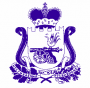 СОВЕТ ДЕПУТАТОВ РУССКОВСКОГО СЕЛЬСКОГО ПОСЕЛЕНИЯШУМЯЧСКОГО РАЙОНА СМОЛЕНСКОЙ ОБЛАСТИР Е Ш Е Н И Е    от  19 августа 2021 г.                                                           №20Об утверждении Положения о порядке принятия, учета и оформления в муниципальную собственность Руссковского сельского поселения Шумячского района Смоленской области выморочного имущества    В соответствии со статьями 125, 1151 Гражданского кодекса Российской Федерации, Федеральным законом от 06.10.2003 №131-ФЗ «Об общих принципах органов местного самоуправления в Российской Федерации», Уставом Руссковского сельского поселения Шумячского района Смоленской области, Совет депутатов Руссковского сельского поселения Шумячского района Смоленской областиРЕШИЛ:     1.Утвердить прилагаемое Приложение о порядке принятия, учета и оформления в муниципальную собственность Руссковского сельского поселения Шумячского района Смоленской области выморочного имущества.    2. Настоящее  решение подлежит официальному опубликованию в печатном средстве массовой информации органов местного самоуправления Руссковского сельского поселения Шумячского района Смоленской области «Информационный вестник Руссковского сельского поселения».    3. Настоящее решение вступает в силу со дня его официального опубликования.     4. Контроль за исполнением настоящего решения оставляю за собой.Глава муниципального образованияРуссковского сельского поселенияШумячского района Смоленской области                                      Н.А.Марченкова.Приложениек  решению    Совета   депутатов        Руссковского сельского поселения   Шумячского    района   Смоленской  области    от  19.08. 2021г. №20ПОЛОЖЕНИЕо порядке принятия, учета и оформления выморочного имуществав муниципальную собственность Руссковского сельского поселенияШумячского района Смоленской области     1.Настоящее Положение разработано в целях установления порядка принятия, учета и оформления выморочных жилых помещений, земельных участков, а также расположенных на них зданий, сооружений, иных объектов недвижимого имущества, доли в праве общей долевой собственности на указанные объекты недвижимого имущества, переходящих в порядке наследования по закону в собственность Руссковского сельского поселения Шумячского района Смоленской области   на основании статьи    1151 Гражданского кодекса Российской Федерации, Федерального закона от 06.10.2003 №131-ФЗ «Об общих принципах органов местного самоуправления в Российской Федерации»,   Федерального закона от 13.07.2015 №218-ФЗ «О государственной регистрации недвижимости»,    Устава Руссковского сельского поселения Шумячского района Смоленской области.        2.Положение определяет порядок своевременного выявления и принятия в муниципальную собственность следующего выморочного имущества, находящегося на территории    Руссковского сельского поселения Шумячского района Смоленской области:- жилые помещения, в том числе квартиры, жилые дома (части жилых домов);- земельные участки, а также расположенные на них здания, сооружения, иные объекты недвижимого имущества;- доля в праве общей долевой собственности на указанные в абзацах втором и третьем настоящего пункта объекты недвижимого имущества.      3.К жилым помещениям, земельным участкам, а также расположенным на них зданиям, сооружениям и иным объектам недвижимого имущества, переходящим в порядке наследования по закону в собственность муниципального образования (далее – выморочное имущество), относятся жилые помещения, земельные участки, а также расположенные на них здания, сооружения, иные объекты недвижимого имущества,  доли в праве на них, принадлежащие гражданам на праве собственности и освобождающиеся после их смерти при отсутствии у умершего гражданина наследников по закону, как и по завещанию, либо если никто из наследников не имеет права наследовать или все наследники отстранены от наследования, либо никто из наследников не принял наследства, либо все наследники отказались от наследства и при этом никто из них не указал, что отказывается в пользу другого наследника.     При наследовании выморочного имущества отказ от наследства не допускается (статья 1157 ГК РФ).     4.Выявление выморочного имущества осуществляется специалистами Администрации Руссковского сельского поселения Шумячского района Смоленской области.     Организации, осуществляющие обслуживание и эксплуатацию жилищного фонда, управляющие компаниями, иные организации и физические лица могут информировать Администрацию Руссковского сельского поселения Шумячского района Смоленской области о фактах выявления выморочного имущества.     5.В случае выявления факта смерти гражданина, имевшего на праве собственности жилое помещение, земельный участок, долю в праве на них, находящиеся на территории Руссковского сельского поселения Шумячского района Смоленской области, при отсутствии у умершего гражданина наследников, информация о выявлении выморочного имущества направляется в Администрацию Руссковского сельского поселения Шумячского района Смоленской в письменном виде.     6.При обнаружении выморочного имущества или поступлении указаний к п.5 настоящего Положения информации Администрация Руссковского сельского поселения Шумячского района Смоленской области в течение 30 календарных дней со дня получения данных сведений направляет запросы в соответствующие органы и организации о выдаче следующих документов:   а)свидетельства о смерти, выданного органами ЗАГС;   б)правоустанавливающих и (или) правоподтверждающих документов о праве собственности умершего гражданина на земельный участок, а также расположенные на нем здания, сооружения, иные объекты недвижимого имущества  (доли на них);   в)выписки из Единого государственного реестра прав на недвижимое имущество и сделок с ним, удостоверяющей внесение в Реестр записи о праве собственности умершего гражданина на земельный участок, а также расположенные на нем здания, сооружения, иные объекты недвижимого имущества  (доли на них);   г)кадастрового и технического паспорта на земельный участок, а также расположенные на нем здания, сооружения, иные объекты недвижимого имущества  (доли на них);   д)справки нотариуса по месту нахождения земельного участка, а также расположенных на нем зданий, сооружений, иных объектов недвижимого имущества  (долей в них) о наличии или отсутствии открытых наследственных дел.     7. Администрация Руссковского сельского поселения Шумячского района Смоленской области принимает меры по установлению наследников на указанное имущество путем размещения в местах обнародования, а также на официальном сайте органов местного самоуправления Руссковского сельского поселения Шумячского района Смоленской области в информационно-телекоммуникационной сети «Интернет» объявления о необходимости явки лица, считающим себя наследником или имеющим на него права, в течение 30 календарных дней со дня размещения объявления, с предупреждением о том, что в случае неявки вызываемого лица в отношении указанного объекта будут приняты меры по обращению его в муниципальную собственность.     8.После получения указанных в п.6 настоящего Положения документов, Администрация Руссковского сельского поселения Шумячского района Смоленской области направляет их нотариусу по месту открытия наследства для оформления свидетельства о праве на наследство по закону по истечении 6-месячного срока со дня смерти собственника жилого помещения, земельного участка, а также расположенных на нем зданий, сооружений, иных объектов недвижимого имущества  (долей в них).     9.Исходя из особенностей конкретного наследственного дела, перечень документов, при необходимости, обусловленной федеральным законодательством, корректируется нотариусом.     10.В случае отказа о выдаче свидетельства о праве на наследство, по причине отсутствия необходимой информации, Администрация Руссковского сельского поселения Шумячского района Смоленской области в течение 30 календарных дней после поступления информации об отказе обращается с иском в суд о признании имущества выморочным и признании права муниципальной собственности на это имущество.    11. Администрация Руссковского сельского поселения Шумячского района Смоленской области в течение 15 календарных дней с даты получения свидетельства о праве на наследство или вступления в законную силу решения суда о признании права собственности Руссковского сельского поселения Шумячского района Смоленской области на выморочное имущество:   - готовит проект постановления Администрации Руссковского сельского поселения Шумячского района Смоленской области о приеме в муниципальную собственность Руссковского сельского поселения Шумячского района Смоленской области выморочного имущества;   - обращается в орган, осуществляющий государственную регистрацию прав на недвижимое имущество и сделок с ним, для регистрации права муниципальной собственности Руссковского сельского поселения Шумячского района Смоленской области на выморочное имущество.    12.Сведения по земельным участкам, а также расположенным на них зданиям, сооружениям, иным объектам недвижимого имущества (долям в них), являющимся выморочными, право собственности на которые зарегистрировано за Руссковским сельским поселением  Шумячского района Смоленской области, вносятся в состав казны Руссковского сельского поселения Шумячского района Смоленской области.     13. Администрация Руссковского сельского поселения Шумячского района Смоленской области обеспечивает включение указанного объекта недвижимого имущества в реестр муниципального имущества.    14. Финансирование расходов на выявление и оформление выморочного имущества в муниципальную собственность осуществляется за счет средств бюджета Руссковского сельского поселения Шумячского района Смоленской области.     15.Дальнейшее использование выморочного имущества осуществляется в соответствии с действующим законодательством.